2010. június 22.1.	TERMÉK ÉS CÉG AZONOSÍTÓJAXi - IrritatívTermék neve:	Płyn do spryskiwaczy Pan Samochodzik – 20°C – Téli szélvédőmosó folyadékAlkalmazás:	Autó ablakmosó-folyadék2.	VESZÉLYEK AZONOSÍTÁSAVeszélyesnek minősített készítmény.	Gyúlékony (R10).Termék veszélyesség szerinti besorolása: Xi - IrritatívEgészség és biztonság:	Lenyelése esetén azonnal orvoshoz kell fordulni - a címkétmeg kell mutatni.3.	ÖSSZETÉTEL ÉS TÁJÉKOZTATÁS AZ ALKOTÓRÉSZEKRŐL2010. június 22.(*R-mondatok magyarázata: ld. 16. Fejezet)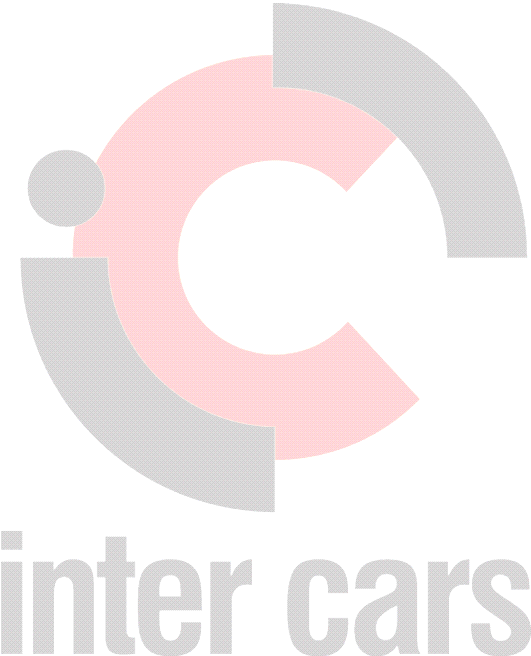 4.	ELSŐSEGÉLYNYÚJTÁSBelélegzéskor:	Biztosítson megfelelő szellőztetésről. Vigyük a sérültet friss levegőre.  Biztosítsa a sérült nyugalmát. Kérjen orvosi segítséget, ha tünetek nem szünnek.Ha bőrrel érintkezik:	Távolítsa el a szennyezett ruházatot. Vízzel és szappannal alaposan mossa le a szennyezett bőrfelületet. Forduljon orvoshoz, ha az irritáció nem akar elmúlni.Ha szembe kerül:	Ha a sérült esetleg kontaktlencsét visel, azt el kell távolítani. Ha szemmel érintkezik az anyag, azonnal öblítse legalább 15 percig bő vízzel. Ne használjon erős vízsugarat. Forduljon orvoshoz, ha az irritáció nem múlik.Lenyeléskor:	Sürgősen itassunk sok vizet. Eszméletlen személyt ne próbáljuk itatni és nehánytassuk. Ha eszméleténél van, hánytassuk. Vigyük orvoshoz.5.	TŰZVÉDELMI INTÉZKEDÉSEKTűzoltó szerek:	Poroltó, haboltó, homok, CO2, vízpermet. Tűzveszélynek kitett tartályokat vízpermettel hűteni kell.Nem alkalmazható:	erős vízsugárVeszélyes égéstermékek:	Mérgező gőz, füst, CO2, CO képződhet. Nem szabad belélegezni.Védőfelszerelés:	Használjon egyéni légzésvédő berendezést és vegyszerálló zártvédőruházatot.6.	INTÉZKEDÉSEK VÉLETLENSZERŰ KIBOCSÁTÁS ESETÉNSzemélyi óvintézkedések:	Kerülendő a készítménnyel való közvetlen érintkezés. Biztosítson megfelelő szellőzést. Kerülje a gőzök belégzését. Ne használjon nyílt lángot. Tilos a dohányzás. Ne használjon olyan eszközt, ami szikrát okozhat.Környezetvédelmi óvintézkedések:	Előzze meg, hogy csatornába, felszíni vagy felszín alatti vízfolyásba kerüljön. Abban az esetben, ha a kibocsátás, vagy a környezeti szennyeződés nagy mennyiségű, értesíti kell az illetékes hatóságokat.Tisztítási módszerek:	Ha biztonságosan megoldható, akadályozzuk meg a további szivárgást.Itassuk fel az anyagot nem éghető, nedvszívó anyaggal (vermikulit,száraz homok, vagy föld), a szennyezett anyagokat gyűjtsük össze az erre a célra alkalmas tartályba. Szennyezett felületet bő vízzel mossuk le. További előírások a 13. pontban.7.	KEZELÉS ÉS TÁROLÁSKezelési eljárások:   Biztosítson megfelelő szellőztetést a munkavégzés helyén. Nem lehet a közelben gyújtóforrás és nyílt láng. Kerülje a tartós vagy ismételt bőrrel való érintkezést2010. június 22.és a szembe jutást. Tartsuk be a vegyszerekre vonatkozó általános kezelési óvintézkedéseket. Lásd még a 6. és 8. pontban foglaltakat is.Tárolási eljárások:   Tárolja az eredeti, szorosan lezárt edényzetben, jól szellőzött, száraz helyen.Ajánlott tárolási hőmérséklet: 5-30°C, távol nyílt lángtól, hőforrástól. Szavatossági idő: 3 év.8.	EXPOZÍCIÓ ELLENŐRZÉS ÉS EGYÉNI VÉDELEMÜzemi feladatok:	Biztosítani kell a megfelelő szellőzést a munkaterületen.Egyéni védelem:	Tartsa be a biztonságos munkavégzés szabályait és előírásait. Kerülje a bőrrel ésszemmel való érintkezést. Étkezés, ivás, dohányzás, WC-használat előtt, és munkavégzés befejezésekor alaposan mosson kezet. Tartsa távol élelmiszertől, italtól és takarmánytól. A szennyezett ruházatot távolítsa el, mossa ki. Használat közben tilos enni, inni és dohányozni. Viseljen megfelelő, zárt védőruházatot.légzésvédelem:	Ha a megengedett expozíciós értéknél magasabb a terhelés, használjon egyéni légzésvédőt (maszkot, vagy légzőkészüléket).bőrrel való érintkezéskor:  Vegyszerálló védőkesztyűt kell viselni.szem védelme:	Fröccsenés veszélye esetén védőszemüveg viselése javasolt.9.	FIZIKAI ÉS KÉMIAI TULAJDONSÁGOK (hajtógáz nélküli aeroszolok)Megjelenési forma:  fizikai állapot:	Folyadékszín:	kékszag:	jellegzetesLobbanáspont:	21°CRelatív sűrűség:	0,953 g/cm3 (@ 20°C) Vízben való oldhatóság:	nagyon jó Kristályosodási hőmérséklet:	-22°CpH érték:	5-810.	STABILITÁS ÉS REAKCIÓKÉSZSÉGStabilitás:	Normál használat mellett stabil.Kerülendő körülmények:	Normál használati körülmények közt nem ismert.Kerülendő anyagok:	Erős oxidáló szerek.Veszélyes reakció:	Normál használati körülmények közt nem ismert.Veszélyes bomlástermékek:		Normál használati körülmények közt nem ismert. Tűz esetén CO2 és CO.11.	TOXIKOLÓGIAI ADATOKGyártó szerint hosszan tartó, vagy ismételt expozíció esetén bőrirritáció jelentkezhet.Etanol:	Belégzés:	Légúti és nyálkahártya irritációt, köhögést, központi idegrendszeri2010. június 22.depresszió, fejfájás, szédülés, légzési nehézség.Lenyelés:	Kipirulás, gyors és rendellenes szívritmus, központi idegrendszeri depresszió, fejfájás, hányás, alkoholos intoxikáció, pszichomotoros zavarok, csökkent látás, csökkent koncentráció, hasi fájdalomDózisok és koncentrációk:Irritáló (normál Draize teszt):	nyúl, bőrön át:	20 mg/24 óra,Közepes irritáció (normál Draize teszt):	nyúl, szembe:	500 mg/24 óraLD50 patkány, szájon át:	7060 mg/testtömeg kg.Etándiol:	Lenyelve ártalmas. Enyhe irritáció. Gyenge központi idegrendszeri zavar.Bejutási útvonalak:	emésztőszervek, légzőszervek, bőr.Hatásai akut expozíció esetén:	Gőze magas koncentrációban légzőszervi irritációtokozhat.Lenyelés:	Az első időszakban a tünetek hasonlóak az alkohol intoxikáció, az éberség csökkenése, károsodott beszéd, csökkent egyensúly és koordinációs készség, fejfájás, szédülés, álmosság, stb, majd néhány órával később hányinger éshányás, eszméletvesztés.Közvetlen folyadékkal érintkezve okozhatja a látás elhomályosodását vagy bőrirritációt.Hatása krónikus kitettség esetén:  Orr- és gégeirritáció, fejfájás, magas koncentráció esetén eszméletvesztés.Dózisok és koncentrációk kísérleti állatokra:LD50 patkányban, szájon át:	7060 mg / kg,LD50 bőrön át nyúl:		9530 mg / kg, LD50 patkány belégzés:                124,7,mg/m3/4h, Szag küszöbérték:			65 mg/m3.Metanol:	Expozíciós utak: légzés, bőr, gyomor-bélrendszer. Központi idegrendszerre hatva depressziót okoz, ingerlékenységgel párosul. Az expozíciós területeken, bőr, nyálkahártya, irritációs tüneteket okoz. Lenyelve mérgező. Gőzét belélegezve légzőszervi irritáció. Bőrön át lassan szívódik fel. Szembe kerülve enyhén irritálja a nyálkahártyát. Lenyelve a felszívódást követően: hányinger, hányás, részegség, csökkent látás, vakság (irreverzibilis látásromlás). Hatások: acidózis, vérnyomásesés, izgatottság, görcsök, kábultság, kóma. Egyes hatások csak lappangási idő után jelentkeznek.Izopropanol:Dózisok és koncentrációk kísérleti állatokra:LC50 patkány, belégzés:	5 mg/l,LD50 bőrön át nyúl:	2000 mg / kg,LD50 patkányban, szájon át:	2000 mg / kg,Bőrt nem, de a szemet irritálja, nem allergén, nem mutagén, nem rákkeltő. Állati magzatokra mérgező, de a termékenységet nem befolyásolja.12.	ÖKOLÓGIAI INFORMÁCIÓKNincs elérhető kísérleti adatMobilitás:	Vízben korlátlanul oldódik. A talajba kerülve víz által jelentős távolságra vándorolhat, és szennyezheti a felszíni és felszín alatti vizeket.Lebomlás:	Nincs kísérleti adat, de feltételezhetően biológiailag könnyen lebomló.13.	HULLADÉKKEZELÉSI SZEMPONTOKNe öntse csatornába. Előzze meg, hogy csatornába vagy folyóba kerüljön. Ne keverje a háztartásihulladékhoz.Az ártalmatlanításnak a helyi, megyei és országos törvénykezéseknek meg kell felelnie.EWC-kód (16/2001. (VII.18.) KöM rendelet):Szermaradvány:	16 01 14* veszélyes anyagokat tartalmazó fagyálló folyadékokCsomagolóanyag:	15 01 10* veszélyes anyagokat maradékként tartalmazó, vagy azzalszennyezett csomagolási hulladék14.	SZÁLLÍTÁSRA VONATKOZÓ ELŐÍRÁSOKCsomagolási csoport: III	Címke: 3	Veszélyazonosítás száma: 3315.	SZABÁLYOZÁSRA VONATKOZÓ INFORMÁCIÓ Veszélyszimbólum:	Xi - IrritatívR-mondat(ok):	R11: Tűzveszélyes.Biztonsági felhívás(ok):	S2: Gyermekek kezébe nem kerülhet.S46: Lenyelése esetén azonnal orvoshoz kell fordulni, az edényt/csomagolóburkolatot és a címkét az orvosnak meg kell mutatni.16.	EGYÉB INFORMÁCIÓAz itt közölt információk a tudomány jelenlegi ismeretein alapul és a leírt használati feltételekre vonatkoznak. Az adatok a termék használatával kapcsolatos biztonsági követelményeket tartalmazza, és nem a tulajdonságot garantálja.Veszélyjelek:	F – TűzveszélyesXi – Irritáló T – Toxikus Xn - Ártalmas*Kockázati felhívások magyarázata:	R11: Tűzveszélyes.R22: Lenyelve ártalmas.R36: Szemizgató hatású.R67: Gőzök álmosságot vagy szédülést okozhatnak. R23/24/25: Belélegezve, bőrrel érintkezve és lenyelve mérgező.R39/23/24/25: Belélegezve, bőrrel érintkezve és lenyelve mérgező: nagyon súlyos, maradandó egészségkárosodást okozhat.Biztonsági adatlapBiztonsági adatlap1907/2006 EK irányelvek és a44/2000.(XII.27.) EüM rendelet1907/2006 EK irányelvek és a44/2000.(XII.27.) EüM rendeletTermék neve: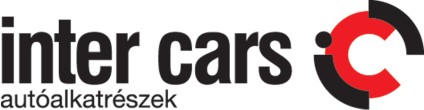 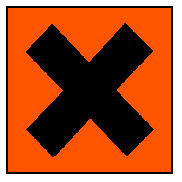 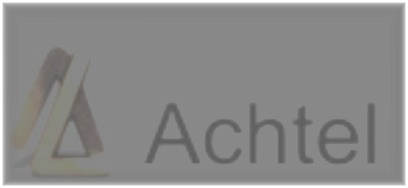 Płyn do spryskiwaczyPan Samochodzik -20°CKibocsátás dátuma:2007-12-17Ref. sz.:1201-00-0006 NPEredeti kelte:2004-06-16Gyártó:ACHTEL Sp. z o. o.ul. Tysiąclecia 1, 06 – 400 CiechanówTel.:  +48 023 672 49 43Fax: +48 023 673 53 83E-mail: achtel@achtel.plForgalmazó:Inter Cars Hungária Kft.H-1139 Budapest Frangepán u. 44/B.Tel.: +36-1-270-70-80 Fax.: +36-1-270-70-89E-mail: intercars@intercars.co.huTermékfelelős: Szeles Balázs Tel: +36-1-270-7080E-mail: balazs.szeles@intercars.co.huETTSz:1096 BUDAPEST Nagyvárad tér 2.+36-80/20-11-99 (zöld szám), +36-1 / 476-64-00Veszélyes összetevőCAS-számEINECSw/w %jelR-mondatok*Megjegyz.Etanol64-17-5200-578-610-30F11Izopropanol67-63-0200-661-71-5F, Xi11, 36, 67Metanol67-56-1200-659-62,5F, T11, 23/24/25,39/23/24/25Etándiol107-21-1203-473-30,5Xn2225/2000. (IX. 30.) EüM-SzCsM együttes rendeletben meghatározott expozíciós határértékek:25/2000. (IX. 30.) EüM-SzCsM együttes rendeletben meghatározott expozíciós határértékek:25/2000. (IX. 30.) EüM-SzCsM együttes rendeletben meghatározott expozíciós határértékek:25/2000. (IX. 30.) EüM-SzCsM együttes rendeletben meghatározott expozíciós határértékek:25/2000. (IX. 30.) EüM-SzCsM együttes rendeletben meghatározott expozíciós határértékek:Veszélyes összetevőCAS-számAK-értékmg/m3CK-értékmg/m3MK-értékmg/m3Etanol64-17-519007600-Izopropanol67-63-05002000-Metanol67-56-1260--Etándiol107-21-152104-Ökotoxicitás:etanolhalakra, LC50:> 100 mg / l / 96 ókagyló, EC50:> 100 mg / l / 48 óalga, EC50:> 100 mg / l /l72 óetilén-glikolhalakra, LD50:18500 mg / l / 96 ókagyló, EC50:> 1000 mg / l2010. június 22.izopropanol:halakra, LC50: kagyló, EC50: alga, EC50:> 100 mg / l / 48 ó> 100 mg / l / 48 ó> 100 mg / l / 72 óUN:1170ADR szabályok:Szállítási név:legfeljebb 110 kPa)Gyúlékony folyadék, NOS (A gőznyomás 50 ° C-onOsztály: 3	Osztályozási kód: F1